Le comité CDEBS31 (Combio31) organise :Week-end Plongée à Thau27-28 septembre 2014Plongée : 	PONS Centre de Plongée - Quai des Moulins à SETE : http://www.pons-plongee.com/centre	Samedi 2 plongées dans l’étang de Thau	Dimanche 2 plongées le matin en mer au plateau des AresquiersEn option le dimanche après midi, visite de l’Aquarium de Montpellier, puis retour direct.Possibilité de partir après les 2 plongées du dimanche matin.Public : Ouvert en priorité aux membres des clubs FFESSM de la Haute GaronneEffectif : maximum 16 plongeurs – Accompagnant non plongeur possible.Niveau : Plongeur de niveau 2 minimum / CMAS **Matériel : le club peut fournir tout le matériel en locationHébergement  : Hôtel Ibis en chambre doublePrix par plongeur : 150 € Comprend les 4 plongées (bloc fourni). Couvre l’hébergement, les petits déjeuners, le repas du samedi midi : pêche du jour ou grillades.Pour les autres repas, le club a un accord avec un restaurant local qui cuisine des produits frais, menu de 11 à 15€.Prévoir le déplacement pour le week-end, un mail avec la liste des participants sera envoyé 2 semaines avant le séjour pour organiser le covoiturage.Prix par accompagnant non plongeur : 85 €. Couvre l’hébergement, les petits déjeuners et le repas du samedi Inscription : avant le 20 Juillet 2014Pour avoir plus d’information ou vous préinscrire : foulonpatrice@gmail.comPour valider votre inscription, retournez le formulaire ci-après avec les documents demandésA envoyer à : Patrice Foulon, 8 Rue Cantegril 31170 TournefeuilleFiche d’Inscription plongeurWeek-end Plongée a Thau27-28 septembre 2014Nom :	……………………………………………………….…….........................................Prénom :	……………………………………………………..……................................Date et lieu de naissance:	.................................................................................................... Adresse complète :	……………………………………………..…....................................			………………………………………………......................................Chèques de : 	 100 € arrhes avec la fiche d’inscription (chèque à l’ordre du Codep 31)Ensuite le solde sera versé en septembre 2014 Nom Club FFESSM ………………………………………. N° Club : ………………………………….Téléphones : Domicile…………………….Travail………………………..Portable…..........……………Email :		……………………………………………………….……..Niveau de plongée	………………Numéro de licence :	…………………………Pièces à joindre obligatoirement : avant le 20 Juillet 2014Copie de la licence FFESSM 2014 et Copie du niveau technique (minimum CMAS **).Une copie du certificat médical (datant de moins de 1 an au 27/09/2014)Fiche d'inscriptionChèque de 100€ d'arrhes à l’ordre du « Codep 31 »A envoyer à :Patrice Foulon, 8 Rue Cantegril 31170 TournefeuilleLe nombre de places étant limité à 16, les inscriptions seront prisesdans l’ordre d’arrivée des dossiers complets.En cas d’annulation après le 31 Aout  2014, il sera fait une retenue en fonction des frais incompressibles engagés (sauf si la personne qui annule se trouve un remplaçant).Fiche d’Inscription AccompagnantWeek-end Plongée a Thau27-28 septembre 2014Nom :	……………………………………………………….…….........................................Prénom :	……………………………………………………..……................................Accompagnant de :	..............................................................................................................Non Plongeur 	 Chèque de : 50 € arrhes (chèque à l’ordre du Codep 31)Ensuite le solde sera versé en septembre 2014 Pièces à joindre obligatoirement : avant le 20 juillet 2014 Fiche d'inscriptionA envoyer à :Patrice Foulon, 8 Rue Cantegril 31170 Tournefeuillefoulonpatrice@gmail.com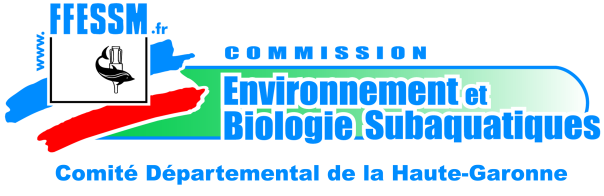 